Индивидуальный предприниматель Шабуневич Наталья ВладиславовнаАдрес: 220053, г.Минск, пер. 3й Долгиновский, д.9 кв1Р.сч. 3013016551000 в отделении №10 ЗАО «БСБ Банк»  УНП 191825652Тел., +375 (29) 69-17-499 (17) 380-33-80e’mail candels@list.ru     сайт  www.svechi.by№ п/пНаименование товара РазмерВесВремя горенияОтпускная  цена ОБРАЗЦЫ ОБРАЗЦЫ ОБРАЗЦЫСВЕЧИ К ПАСХЕСВЕЧИ К ПАСХЕСВЕЧИ К ПАСХЕСВЕЧИ К ПАСХЕСВЕЧИ К ПАСХЕСВЕЧИ К ПАСХЕСВЕЧИ К ПАСХЕСВЕЧИ К ПАСХЕСВЕЧИ К ПАСХЕ1Яйцо малое45*60мм6 часов1,2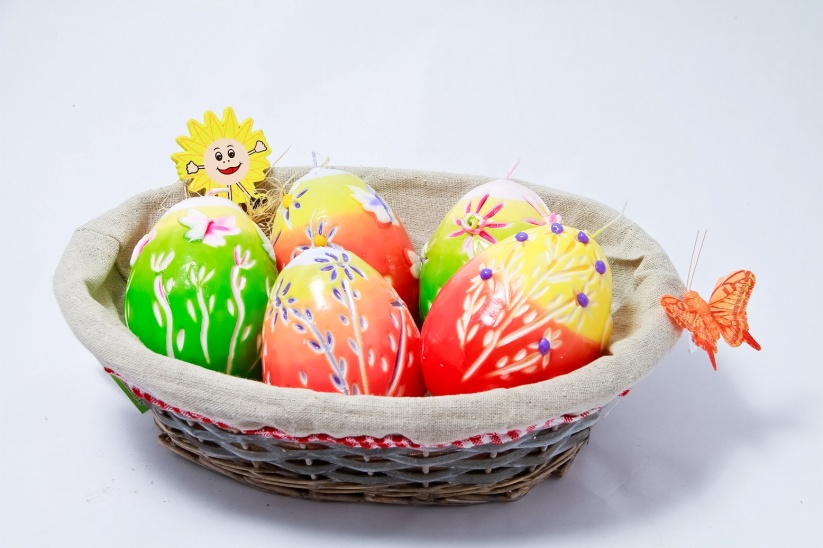 2Яйцо большое65*95мм12 часов3,5РЕЗНЫЕ СВЕЧИРЕЗНЫЕ СВЕЧИРЕЗНЫЕ СВЕЧИРЕЗНЫЕ СВЕЧИРЕЗНЫЕ СВЕЧИРЕЗНЫЕ СВЕЧИРЕЗНЫЕ СВЕЧИРЕЗНЫЕ СВЕЧИРЕЗНЫЕ СВЕЧИ1Набор столовых свечей (2 шт.) 27см220гр10 часов9,70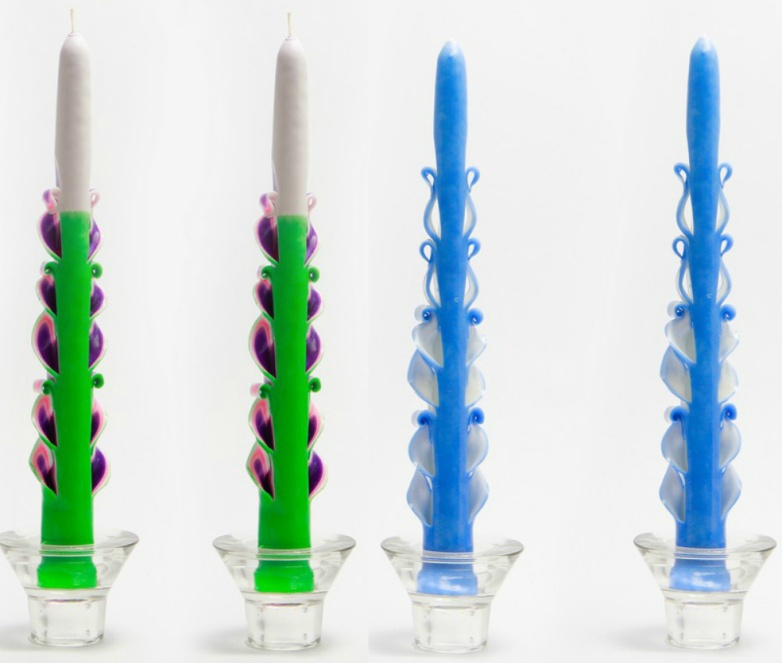 2Свеча резная А055см100гр 5 часов2,90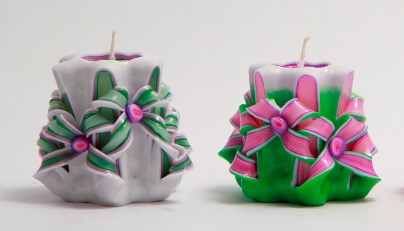 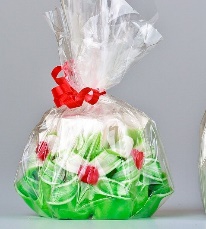 3Свеча резная А06 в блистере6см140гр 6 часов3,90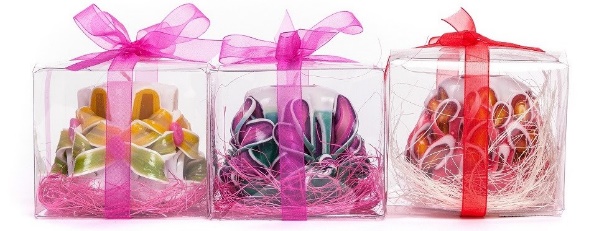 4Свеча резная А1010см200гр 14 асов8,10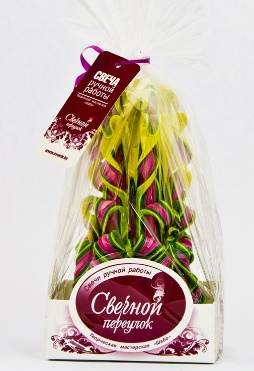 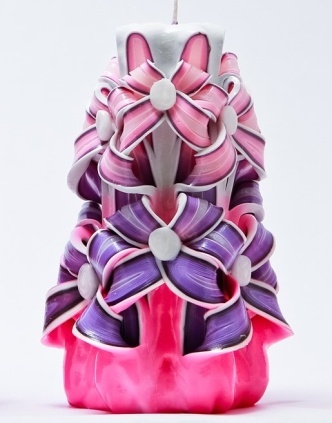 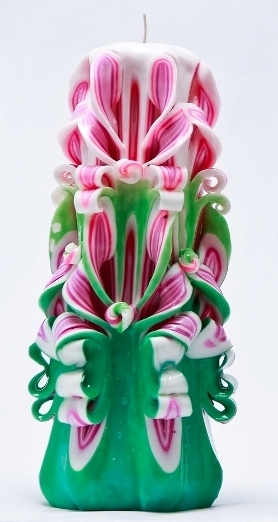 5Свеча резная А1515см350гр 17 асов11,46Свеча резная А2020см450гр 24 часа13,57Свеча резная А3030см1900гр2,608Набор «Трио» в блистере3шт х 5см300гр10,50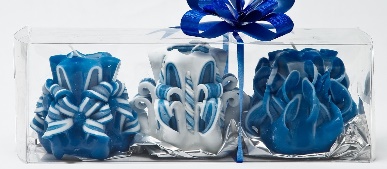 ИНТЕРЬЕРНЫЕ СВЕЧИ, 1 цвет, многоцветные (декупаж)ИНТЕРЬЕРНЫЕ СВЕЧИ, 1 цвет, многоцветные (декупаж)ИНТЕРЬЕРНЫЕ СВЕЧИ, 1 цвет, многоцветные (декупаж)ИНТЕРЬЕРНЫЕ СВЕЧИ, 1 цвет, многоцветные (декупаж)ИНТЕРЬЕРНЫЕ СВЕЧИ, 1 цвет, многоцветные (декупаж)ИНТЕРЬЕРНЫЕ СВЕЧИ, 1 цвет, многоцветные (декупаж)ИНТЕРЬЕРНЫЕ СВЕЧИ, 1 цвет, многоцветные (декупаж)ИНТЕРЬЕРНЫЕ СВЕЧИ, 1 цвет, многоцветные (декупаж)ИНТЕРЬЕРНЫЕ СВЕЧИ, 1 цвет, многоцветные (декупаж)1Цилиндр 1д.6см, выс.6см180гр40 часов1,852,102,10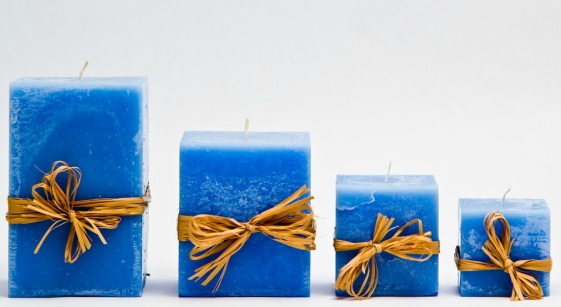 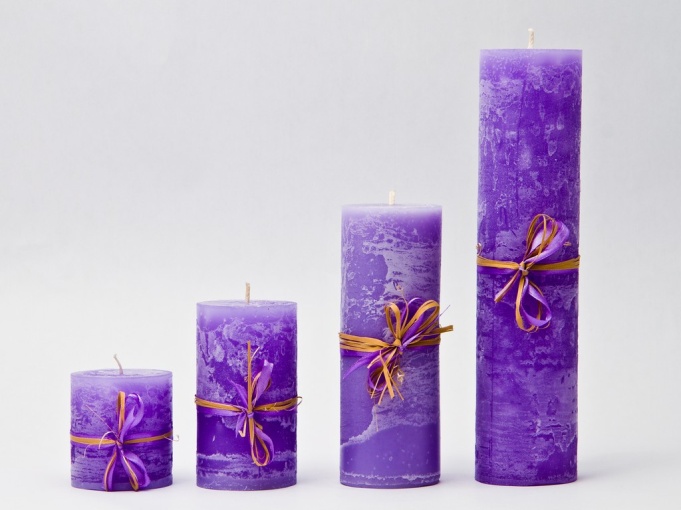 2Цилиндр 2д.6см, выс.9см260гр60 часов2,402,902,903Цилиндр 3 д.6см, выс.13см370гр80 часов3,373,803,804Цилиндр 4 д.6см, выс.20см660гр100 час5,506,506,505Цилиндр 5 д.7см, выс.10см340гр50 часов3,604,104,106Цилиндр 6д.7см, выс.15см510гр60 часов4,505,505,507Цилиндр 7д.7см, выс.20см660гр100 час5,606,606,60Цилиндрд.7см, выс.25см830гр100 час7,508,608,608Цилиндр 8д.8см, выс.30см1400гр120 час10,7011,5011,507Цилиндр 9д.8см, выс.39см1830гр200 час15,0017,0017,009Свеча квадрат 2 7*7*7см310гр60 часов3,103,503,5010Свеча квадрат 3 9*9*9см640гр100 час5,445,705,7011Свеча квадрат 4 9*9*12,5см850гр120 час6,907,807,8012Шар д.8смд.7см2,30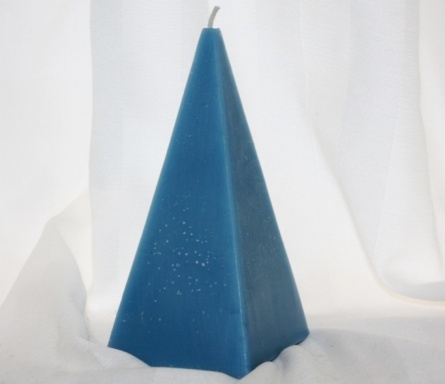 13Шар д.7смд.8см1,9014Пирамида 7*7*16см16см2,7016Цилиндры с рельефом, 8см8см2,10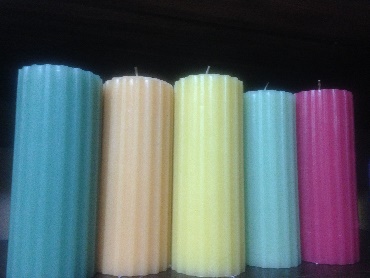 17Цилиндры с рельефом, 20см20см5,50Свечи с кофеСвечи с кофеСвечи с кофеСвечи с кофеСвечи с кофеСвечи с кофеСвечи с кофеСвечи с кофеСвечи с кофе1Квадрат 2 7*7*7см310гр60 часов4,504,50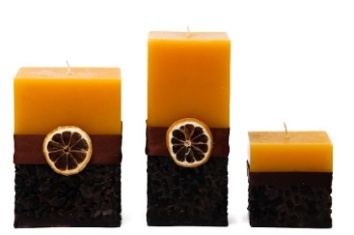 2Квадрат 3 9*9*9см640гр100 час7,907,903Квадрат 4 9*9*12,5см850гр120 час9,509,504Квадрат 57*7*15см8,008,005Цилиндр 5 д.8см, выс.10см460гр50 часов6,906,906Цилиндр 6д.8см, выс.15см600гр60 часов9,509,50Свечи, формыСвечи, формыСвечи, формыСвечи, формыСвечи, формыСвечи, формыСвечи, формыСвечи, формыСвечи, формы1Кекс большой в блистереВыс. 10см270гр4,50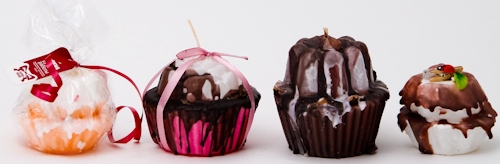 2Кекс малыйВыс.6см120гр2,503Мандаринки5см100гр8 ч1,60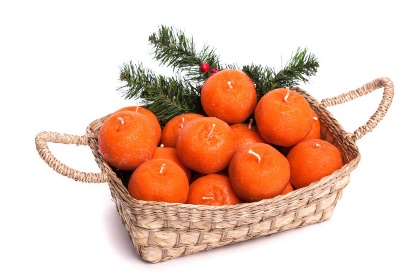 Свечи с фруктамиСвечи с фруктамиСвечи с фруктамиСвечи с фруктамиСвечи с фруктамиСвечи с фруктамиСвечи с фруктамиСвечи с фруктамиСвечи с фруктами1Квадрат 9*9*99*9*9см640гр100 час9,50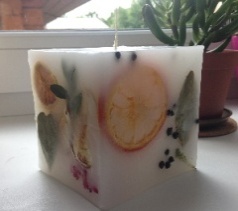 Мандарины в блистереМандарины в блистереМандарины в блистереМандарины в блистереМандарины в блистереМандарины в блистереМандарины в блистереМандарины в блистереМандарины в блистере13 мандарина в блистере с лентой7,50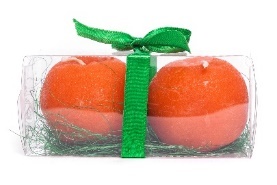 22 мандарина в блистере 4,50